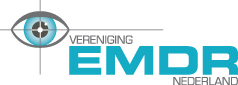 1.       GegevensNaam: 				……………………………………………………….m/vAdres: 				……………………………………………………….Postcode en woonplaats: 	……………………………………………………….E-mail 				……………………………………………………….2.       WerkzaamhedenNaam instelling/ praktijk: 	……………………………………………………….Afdeling: 			……………………………………………………….Adres:				……………………………………………………….Postcode en plaats 		……………………………………………………….Telefoonnummer: 		……………………………………………………….3.       Eisen voor herregistratie EMDR practitioner: Ik ben practitioner van de Vereniging EMDR Nederland.Als bijlage stuur ik een werkgeversverklaring of accountantsverklaring waaruit blijkt dat ik werkzaam ben op het gebied van de GGZ voor minimaal 16 uur per week, waarvan 12 uur per week besteed worden aan het daadwerkelijk uitvoeren van therapieën (contacturen). Ik heb in de afgelopen 5 jaar tenminste 60 punten (10 dagen) door de VEN geaccrediteerde   nascholing gevolgd. (kopieën van de bewijzen van deelname mee sturen s.v.p.)Datum    …………………………..			Handtekening...............................................Opsturen naar: Vereniging EMDR Nederland 	Postbus 13032	   3507 LA Utrecht Bijlage 1: Werkgevers- of accountantsverklaring s.v.p. aanleveren op officieel papier van de betreffende verklaringgever.Verklaring t.b.v. de herregistratie van het practitionerschap van de Vereniging EMDR NederlandBij deze bevestig ik, …………………………………………………………………………. dat …………………………………………………………………………………….……….geboren ………………………………  de afgelopen vijf jaar minimaal 16 uur werkzaam is in de Geestelijke Gezondheidszorg, waarvan minimaal 12 uur besteed wordt aan patiëntencontacten.Datum: Handtekening: Bijlage 2: Overzicht scholing i.h.k.v. herregistratie practitionerPunten voor (her)registratie als Practitioner EMDR Europe BIJSCHOLING: verdiepende scholing tijdens het opleidingstraject  tot practitioner (volwassenen of k&j) t.b.v. registratie als Practitioner. Eis is 24 punten (vier dagen) in de twee jaar voorafgaand aan de aanvraag, waarvan maximaal twee dagen over psychotrauma.NASCHOLING: 	verdiepende scholing na registratie als Practitioner (volwassenen of k&j) t.b.v. herregistratie als Practitioner. Eis is 60 punten (tien dagen) in vijf jaar.6 punten = 1 dagAanvraagformulierHerregistratie EMDR-practitionerVOLLEDIG INVULLEN SVPNaam scholingsactiviteitAantal puntenKopie certificaat1. 2.3.4.5.6.7.  8.9.10.11.12.13. 14.                                                               Totaal aantal nascholingspunten1. Scholingsactiviteiten: VOLGEN1.1. Een door de VEN georganiseerde en geaccrediteerde activiteit.- een netwerkavond - een andere VEN activiteit: workshop, masterclass, congres. x uur1.2. Een door anderen georganiseerde, door de VEN geaccrediteerde, activiteit m.b.t. EMDR / psychotrauma  (maximaal de helft van het vereiste aantal dagen voor het practitionerschap) x uur1.3. Extra supervisie bij een erkende supervisor, na aftekening van het supervisiebeoordelingsformulier practitioner EMDR- individueel: 4 contacturen - groep: 6 contacturen2 puntenx punten (smal)x punten (breed)6 punten6 punten2. Scholingsactiviteiten: VERZORGEN2.1. Het geven van een lezing / presentatie m.b.t. EMDR op een congres of netwerkavond 2.2. Het schrijven van een wetenschappelijk artikel, hoofdstuk of boek m.b.t. EMDR (dit ter beoordeling aan de OC)- eerste auteur: 4 pagina’s- tweede, derde etc. auteur: 3 pagina’s2.3. Referent van een boek of artikel m.b.t. EMDR - boekbespreking- artikel2.4. Redacteur van een boek of tijdschrift over EMDR (dit ter beoordeling aan de OC), elk half jaar redacteurschap12 punten (pp)6 punten3 punten6 punten3 punten6 punten3. Scholingsactiviteiten: DELEN 3.1. Deelname aan een geaccrediteerd intervisieverband (maximaal 10 van de 60 punten in vijf jaar)x contacturen3.2. Deelname aan een geaccrediteerde SIG (maximaal 10 van de 60 punten in vijf jaar) x contacturen4. Scholingsactiviteiten: ORGANISEREN4.1. Het organiseren van een congres. Per dag				 4.2. Bestuurslid / commissielid (gedurende 1 jaar) 	x punten x punten6 punten6 punten